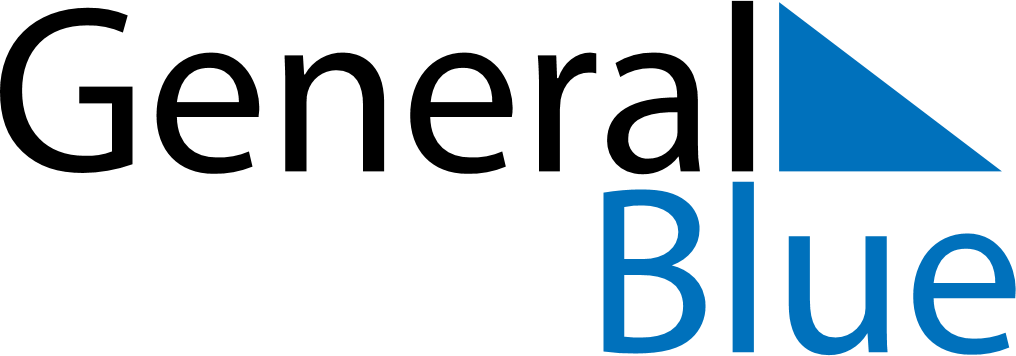 July 2018July 2018July 2018July 2018EcuadorEcuadorEcuadorMondayTuesdayWednesdayThursdayFridaySaturdaySaturdaySunday12345677891011121314141516171819202121222324252627282829The Birthday of Simón Bolívar3031